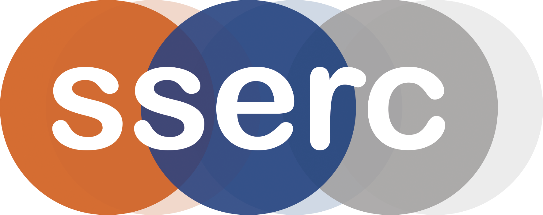 Activity assessedOxidation states of VanadiumDate of assessment30th June 2020Date of review (Step 5)SchoolDepartmentStep 1Step 2Step 3Step 4Step 4Step 4Step 4Step 4List Significant hazards here:Who might be harmed and how?What are you already doing?What further action is needed?ActionsActionsActionsActionsActionsList Significant hazards here:Who might be harmed and how?What are you already doing?What further action is needed?by whom?by whom?Due dateDue dateDoneAmmonium vanadate is a skin/eye/respiratory irritant, a category 3 toxin by ingestion and category 1 by inhalation. It is also a suspected mutagen.Ammonium vanadate solution is corrosive (from the acid) and toxic (Cat 3) by inhalation. It is also still a possible mutagen.Technician when making up the solution by spillage or inhalation.Technician handling solution.Demonstrator by splashes / dropletsWear rubber or plastic gloves and goggles (BS EN 166 3).Avoid raising dust.Avoid splashes where possible. Wear goggles (BS EN 166 3)1 mol l-1 Sulphuric acid is irritant to skin and eyes.Technician preparing solution by splashing.Avoid splashes where possible. Wear eye protection.Potassium manganate VII is a oxidising agent and a category 4 toxin by ingestion. The 0.1M solution is of low hazard.Technician preparing solution.Keep away from combustible materials. (potassium manganate VII stains skin. Wearing gloves will protect from this)Zinc powder is flammable and reacts with water/acid to release flammable gases.Technician weighing out.Demonstrator carrying out reactionKeep the zinc powder away from sources of ignition and acids and keep it dry.Sulphur dioxide is corrosive and a category 3 toxin by inhalation.SO2 solution will release SO2 gas.Technician preparing SO2 solutionDemonstrator carrying out demonstrationCarry out in a fume cupboard.Wear goggles (EN 166 3) and gloves.Amount used is small. Carry out in a well ventilated area and replace lid on SO2 solution after use.Description of activity:Ammonium vanadate V solution (in H2SO4)  is reduced by SO2 to V 4+ and then by zinc powder to 3+ and 2+.The V 2+ solution is then re-oxidised through the states to 5+ by potassium manganate VIIAdditional comments:Zinc and vanadium are hazardous to the aquatic environment so the reaction mixture should not be poured down the drain.See entries under vanadium compounds and zinc on the SSERC website for details of disposal